Using a Light Microscope to Investigate Single Celled Organisms:   Paramecium and Chlamydomonas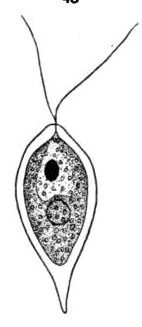 SafetyThere are no specific safety hazards associated with this practical.Normal laboratory rules should be followed.Apparatus and Materials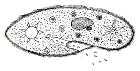 Organism culturesMicroscopeMicroscope slidesCoverslipsIntroductionParamecium is a unicellular organism that lives in freshwater. It feeds by ingesting small items of food through its oral groove.   Food is digested inside the animal’s body, inside a food vacuole.  Paramecium is one of a group of organisms known as ciliates because they move in water using rows of tiny cilia, which beat to propel them along.Chlamydomonas are green algae.  Chlamydomonas are a common component of plankton and are often used by biologists to study pollution and photosynthesis.  DirectionsFind the pond water at your lab station.Using the pipette, place a drop of pond water onto a microscope slide. Add a coverslip.Examine the slide with a microscope, being sure to follow proper microscope techniques of use.  Look for a paramecium and then a chlamydomonas.  Here is an identification guide to pond water organisms.In the space above the table in your note packet, sketch one of each organism, a paramecium and then a chlamydomonas.  Be sure to identify each species with a title.In your note packet, complete the table by writing 1-2 sentences for each organism explaining how the cell is capable of performing all 8 functions of life.  You will likely need to do some independent research about the organisms in order to complete the table.  Start here with this guidance information.For example:Click on the links below to watch a video of paramecium and chlamydomonas under the microscope. Use these videos to help you complete the table from above.Paramecium: https://www.youtube.com/watch?v=WFpBRfLtbIo & https://www.youtube.com/watch?v=cGOmvWv5jykChlamydomonas: https://www.youtube.com/watch?v=EMNFZnDt75c & https://www.youtube.com/watch?v=Md0PtdRxXvwFUNCTION OF LIFEPARAMECIUMCHLAMYDOMONASHomeostasisContractile vacuoles remove water from the cell to keep the water content in the cell within a tolerable limit.For you to complete!Response to environmentFor you to complete!A light sensitive “eyespot” can sense bright light and the cell will respond by swimming towards it.